NAUCZANIE ZDALNE – ZERÓWKA 

TYDZIEŃ: 22.06 – 26.06.2020r.

TEMAT TYGODNIA: NADSZEDŁ CZAS WAKACJI

Wtorek 23.06 Temat: Dzień taty


1. Poproś mamę lub tatę o przeczytanie wiersza B. Szelągowskiej „Tato, czy już lato?”

 B. Szelągowska „Tato, czy już lato?”

Powiedz proszę! Powiedz , tato,
Po czym poznać można lato?
Skąd na przykład wiadomo, że już się zaczyna?
Po prostu:
Po słodkich malinach,
Po bitej śmietanie z truskawkami,
Po kompocie z wiśniami,
Po życie, które na polach dojrzewa,
Po słowiku, co wieczorem śpiewa,
Po boćkach uczących się latać,
Po ogrodach tonących w kwiatach,
Po świerszczach koncertujących na łące,
Po wygrzewającej się na mleczu biedronce,
Po zapachu skoszonej trawy i róż,
I już!

2. Rozmowa na temat wiersza.  Dzieci wymieniają cechy charakterystyczne dla lata na podstawie utworu oraz własnych obserwacji. 

Wymieniają takie cechy jak: słońce, truskawki, wiśnie, motyle bociany, słowiki, żyto, zielona trawa, mlecz, biedronka, róże itp. 

3. Swobodne wypowiedzi dzieci i uzasadnienie swojej wypowiedzi. 

-„Czy lubię lato…?"

- „Za co lubię lato..?”

-„Co lubię robić podczas wakacji..?”






4.  Posłuchaj piosenki „Piosenka dla taty” . 
https://www.youtube.com/watch?v=-VDZDUQYWDc

Mój tata to ktoś 
kto ma w sercu coś,
coś co sprawia, że 
zawsze z nim być chcę. 

Tata, kochany rycerz 
wspaniały, da kwiatka mamusi 
a mi zawsze buzi. 

Mój tata to ktoś 
kto ma w sercu coś,
coś co sprawia, że 
mama śmieje się. 

Tata, kochany rycerz 
wspaniały, da kwiatka mamusi
 a mi zawsze buzi. 

Tata, kochany rycerz 
wspaniały, da kwiatka mamusi 
a mi zawsze buzi.

5. Spróbuj nauczyć się piosenki na pamięć i zaśpiewaj tacie z okazji jego święta.

6. Pokoloruj obrazek dla taty.




























7. Wykonaj pracę plastyczną na dzień taty. Wytnij szablon krawatu, następnie odrysuj na białej lub kolorowej kartce, ozdób według własnego pomysłu i na koniec przyklej do kolorowej wstążeczki.

Potrzebne Ci będą: biała lub kolorowa kartka, kredki, pisaki, klej, nożyczki, kolorowa wstążeczka



 

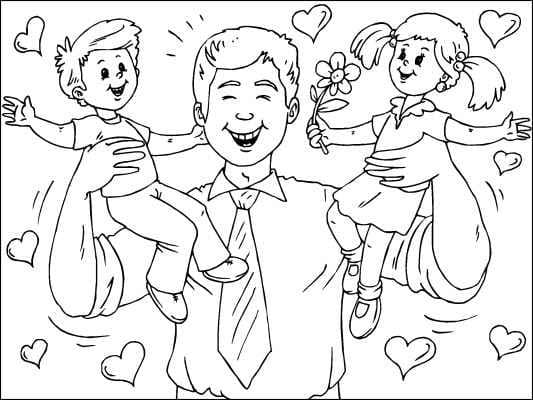 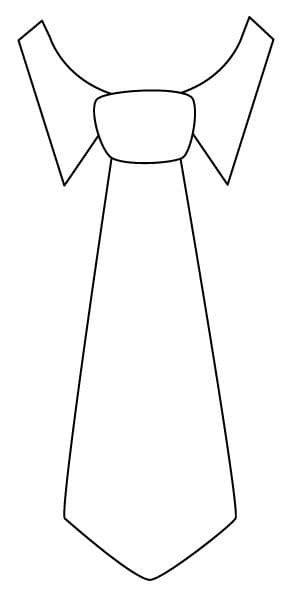 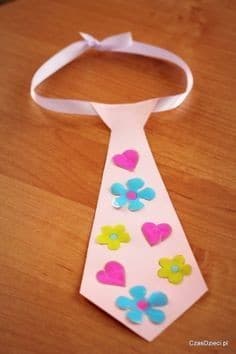 